SCCR/27/1 prov.оригинал:  английскиЙдата:  28 января 2014 г. Постоянный комитет по авторскому праву и смежным правамДвадцать седьмая сессияЖенева, 28 апреля – 2 мая 2014 г.проект повестки дня подготовлен Секретариатом	Открытие сессии	Принятие повестки дня двадцать седьмой сессии3.	Аккредитация новых неправительственных организаций4.	Принятие отчета о двадцать шестой сессии Постоянного комитета по авторскому праву и смежным правам5.	Охрана прав организаций эфирного вещания6.	Ограничения и исключения в интересах библиотек и архивов7.	Ограничения и исключения в интересах образовательных и научно-исследовательских учреждений и лиц с другими ограниченными способностями8.	Прочие вопросы(a)	Отчет о деятельности Платформы партнеров 9.	Закрытие сессии[Конец документа]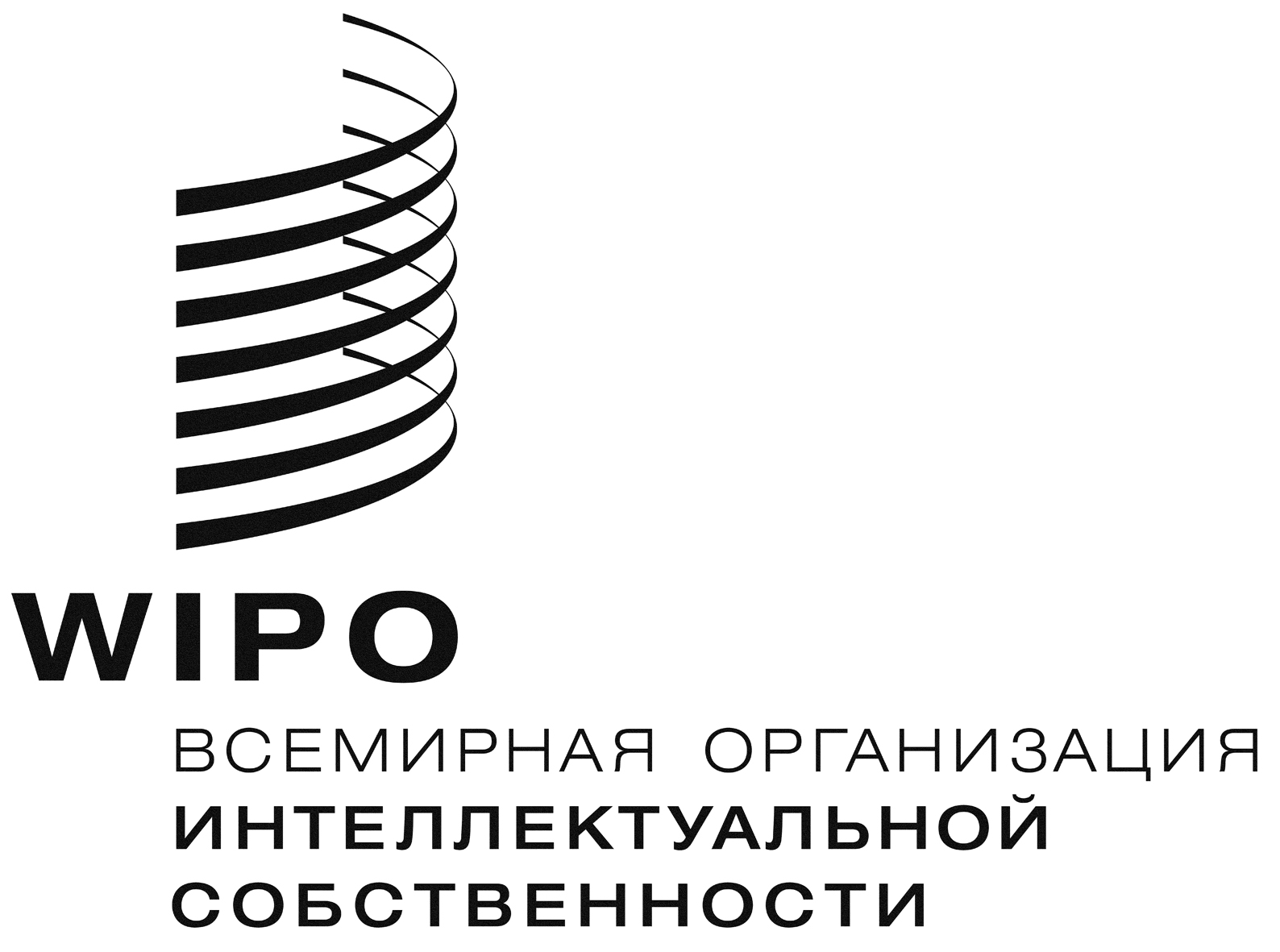 R